Микропроцессорные системыДан массив из 15 однобайтовых чисел, расположенных в последовательных ячейках памяти. Разработать программу, которая заносит в ячейку памяти 0954Н, число элементов массива больше 15Н (начало массива с адреса 0800Н)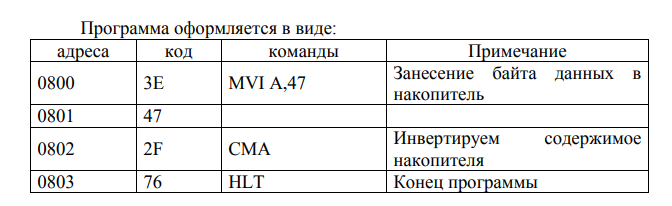 